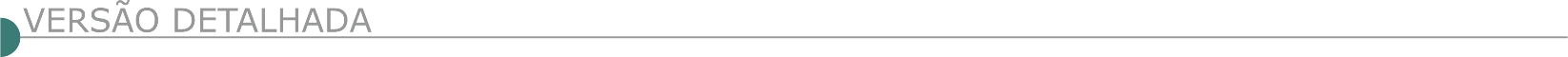 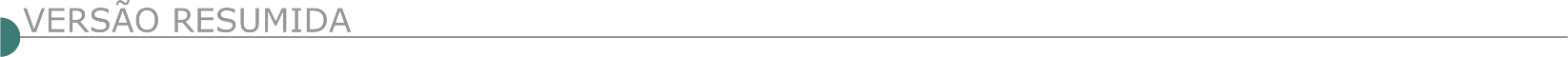   PREFEITURA MUNICIPAL DE BELO VALE - CONCORRÊNCIA: 020/2020 PRC Nº: 0121Data de abertura: 25/11 /2020, às 07h15min Objeto: Contratação de empresa prestadora desserviços para reforma e adequação de Ponte Metálica do Rio Paraopeba no Km 537 no Município de Belo Vale, conforme planilha orçamentaria, cronograma físico financeiro, memorial descritivo, projetos anexos ao presente edital. Cópia do edital na Avenida Tocantins, 57, Centro, Belo Vale ou pelo site: www.belovale.mg.gov.br.   PREFEITURA MUNICIPAL DE CARVALHÓPOLIS/MG CONCORRÊNCIA N° 13/2020 A Prefeitura Municipal de Carvalhópolis-MG, no uso de suas atribuições legais, torna pública a abertura do Processo Licitatório n° 203/2020, Concorrência n° 13/2020, tipo menor preço por global, cujo objeto é contratação de empresa especializada em confecção e instalação de abrigo para ponto de parada de ônibus em estrutura metálica, localizado na Praça Monsenhor Dutra, conforme memorial descritivo e planilha orçamentária que integra o edital e seus anexos. No dia 24/11/2020 às 09:00 horas. Os interessados poderão retirar o edital e obter mais informações à Rua João Norberto de Lima n° 222, Centro, tel. 35-3282-1209, das 7:30 ás 17h. E-mail: licitacao@carvalhopolis.mg.gob.br.  PREFEITURA MUNICIPAL DE CASCALHO RICO AVISO DE LICITAÇÃO TOMADA DE PREÇOS Nº 8/2020 PROCESSO LICITATÓRIO Nº 055/2020 Tipo: Menor Preço Global, às 09:00 horas do dia 09 de novembro de 2020 - Objeto: A Seleção e contratação de empresa especializada para a execução de obra de pavimentação asfáltica de vias urbanas no distrito de Santa Luzia - município de Cascalho Rico/MG. Cópias do edital e informações pelo telefone (34) 3248- 1352 ou via e-mail: pmcrlicita@yahoo.com.br.   PREFEITURA MUNICIPAL DE CONCEIÇÃO DO MATO DENTRO/MG AVISO DE LICITAÇÃO – TOMADA DE PREÇO Nº 030/2020.O Município de Conceição do Mato Dentro – MG torna público que realizará o Processo nº 206/2020 – Tomada de Preço nº 030/2020, tipo MENOR PREÇO GLOBAL; cujo objeto é a contratação de empresa especializada em engenharia para execução de pavimentação em piso de blocos intertravados nas ruas do Rio Preto, no município de Conceição do Mato Dentro/MG, conforme especificações constantes na planilha, cronograma, memorial descritivo e projetos, anexos ao edital n° 206/2020. Dia da abertura: 17 de novembro de 2020 às 09h00min. Maiores informações pelo telefone (31) 3868-2398 - Edital disponível no site oficial do Município – www.cmd.mg.gov.br. AVISO DE LICITAÇÃO – TOMADA DE PREÇO Nº 031/2020O Município de Conceição do Mato Dentro – MG torna público que realizará o Processo nº 207/2020 – Tomada de Preço nº 031/2020, tipo MENOR PREÇO GLOBAL; cujo objeto é a contratação de empresa especializada em engenharia para execução de serviços de rede de captação de esgotos da Vila Camponesa, no município de Conceição do Mato Dentro/MG, conforme especificações constantes na planilha, cronograma, memorial descritivo e projetos, anexos ao edital n° 207/2020. Dia da abertura: 19 de novembro de 2020 às 09h00min. Maiores informações pelo telefone (31) 3868-2398 - Edital disponível no site oficial do Município – www.cmd.mg.gov.br. AVISO DE LICITAÇÃO – CONCORRÊNCIA Nº 013/2020O Município de Conceição do Mato Dentro – MG torna público que realizará o Processo nº 211/2020 – Concorrência nº 013/2020; tipo MENOR PREÇO GLOBAL; cujo objeto é a contratação de empresa especializada em engenharia para execução dos serviços de infraestrutura completa Subida da Serra do Ferrugem, no município de Conceição do Mato Dentro/MG, concomitante com Planilha Base Orçamentária, Cronograma Físico/Financeiro, Memorial Descritivo e Projeto, anexos ao Edital n° 211/2020. Dia da abertura: 27 de novembro de 2020, às 09h00min. Maiores informações pelo telefone (31)3868-2398 - Edital disponível no site oficial do Município – www.cmd.mg.gov.br. AVISO DE LICITAÇÃO – CONCORRÊNCIA Nº 011/2020O Município de Conceição do Mato Dentro – MG torna público que realizará o Processo nº 203/2020 – Concorrência nº 011/2020; tipo MENOR PREÇO GLOBAL; cujo objeto é o Registro de Preço, pelo prazo de doze meses, para futura e eventual contratação de empresa para execução de serviços de Recapeamento Asfáltico, pavimentação asfáltica e recomposição de pavimentação, (operação tapa buraco) do município de Conceição do Mato Dentro/MG, conforme Memorial Descritivo, Cronograma Físico Financeiro e Planilha Orçamentária de Custos, anexos ao Edital n° 203. Dia da abertura: 30 de novembro de 2020, às 09h00min. Maiores informações pelo telefone (31)3868-2398 - Edital disponível no site oficial do Município – www.cmd.mg.gov.br.   PREFEITURA MUNICIPAL DE DIOGO DE VASCONCELOS AVISO DE LICITAÇÃO TOMADA DE PREÇOS Nº 6/2020 PL: 27/2020. Objeto: CONTRATAÇÃO DE EMPRESA PARA REALIZAÇÃO DE PAVIMENTAÇÃO ASFÁLTICA E RECAPEAMENTO. Julgamento: 09/11/2020 às 7h15min. A cópia integral do edital encontra-se à disposição dos interessados na forma digital em: www.diogodevasconcelos.mg.gov.br > Transparência > Editais. Mais informações: (31) 3886-1284.  PREFEITURA MUNICIPAL DE JANAÚBA - TOMADA DE PREÇOS Nº 9/2020O município de Janaúba/MG, torna público que restou deserta a sessão de realização do Processo Licitatório 00123/2020 Tomada de Preços: 0009/2020, ocorrida no dia 14/10/2020 às 14:00:00, tendo por objeto, "Drenagem Pluvial do Bairro Saudade e São Gonçalo", conforme especificações do edital e anexos, informações no horário de 13:00 às 17:00 horas, nos dias úteis e no site www.janauba.mg.gov.br.   PREFEITURA MUNICIPAL DE SÃO ROQUE DE MINAS/MG EDITAL DE LICITAÇÃO MODALIDADE CONCORRÊNCIA Nº 017/2020 - PROCEDIMENTO LICITATÓRIO Nº 155/2020O Município de São Roque de Minas/MG torna público que se acha aberto processo licitatório, do tipo menor preço global. Objeto: Contratação de Empresa Especializada para Continuação de Obra de Urbanização e Fechamento da Escola Municipal Clementino Leite, na comunidade de Buracas no município de São Roque de Minas/MG, conforme Planilha, Memorial Descritivo, Cronograma Físico-Financeiro e Projeto, incluindo o fornecimento de todo material; devendo os documentos (envelopes 01 e 02) serem entregues na Diretoria de Licitações desta Prefeitura até às 09:00 do dia 24/11/2020, sendo que os envelopes referentes à Habilitação (Envelope nº 01) serão abertos às 09:00 do mesmo dia, no mesmo local. O Edital está disponível no site oficial do município: www.saoroquedeminas.mg.gov.br. EDITAL DE LICITAÇÃO MODALIDADE CONCORRÊNCIA Nº 018/2020 - PROCEDIMENTO LICITATÓRIO Nº 156/2020O Município de São Roque de Minas/MG torna público que se acha aberto processo licitatório, do tipo menor preço global. Objeto: Contratação de Empresa Especializada para Continuação de Obra de Urbanização e Fechamento de Espaço Educativo Urbano II - 06 salas de aula no Bairro Novo Tempo na cidade de São Roque de Minas/MG, conforme Planilha, Memorial Descritivo, Cronograma Físico-Financeiro e Projeto, incluindo o fornecimento de todo material; devendo os documentos (envelopes 01 e 02) serem entregues na Diretoria de Licitações desta Prefeitura até às 10:30 do dia 24/11/2020, sendo que os envelopes referentes à Habilitação (Envelope nº 01) serão abertos às 09:00 do mesmo dia, no mesmo local. O Edital está disponível no site oficial do município: www.saoroquedeminas.mg.gov.br.  DNIT - SUPERINTENDÊNCIA REGIONAL EM MATO GROSSO AVISO DE LICITAÇÃO PREGÃO ELETRÔNICO Nº 395/2020 - UASG 393020 Nº PROCESSO: 50611002792202099. Objeto: Contratação de empresa para execução de Serviços de Manutenção (Conservação/Recuperação) na Rodovia BR-163/MT, Trecho: Divisa MS/MT - Divisa MT/PA, Subtrecho: Entr. MT-320(B) (P/Marcelândia) - Início da Trav. Urb. de Guarantã do Norte, Segmento: km 973,60 - km 1.078,70, Extensão: 105,10 km, Código SNV: 163BMT0841 - 163BMT0852 (Versão 202004A), conforme condições, quantidades, exigências e especificações estabelecidas no Edital e seus Anexos. Total de Itens Licitados: 1. Edital: 23/10/2020 das 08h00 às 12h00 e das 13h30 às 17h30. Endereço: Rua 13 de Junho, 1296, Centro-sul - Cuiabá/MT ou https://www.gov.br/compras/edital/393020-5- 00395-2020. Entrega das Propostas: a partir de 23/10/2020 às 08h00 no site www.gov.br/compras. Abertura das Propostas: 10/11/2020 às 10h00 no site www.gov.br/compras.AVISO DE LICITAÇÃO PREGÃO ELETRÔNICO Nº 394/2020 - UASG 393020 Nº PROCESSO: 50611002791202044. Objeto: Contratação de empresa para execução de Serviços de Manutenção (Conservação/Recuperação) na Rodovia BR-163/MT, Trecho: Divisa MS/MT - Divisa MT/PA, Subtrecho: Entr. MT-220 (P/Porto dos Gaúchos) - Entr. MT-320(B) (P/Marcelândia), Segmento: km 868,60 - km 973,60, Extensão: 105,00 km, Código SNV: 163BMT0834 - 163BMT0840 (Versão 202004A), conforme condições, quantidades, exigências e especificações estabelecidas no Edital e seus Anexos. Total de Itens Licitados: 1. Edital: 23/10/2020 das 08h00 às 12h00 e das 13h30 às 17h30. Endereço: Rua 13 de Junho, 1296, Centro-sul - Cuiabá/MT ou https://www.gov.br/compras/edital/393020-5-00394-2020. Entrega das Propostas: a partir de 23/10/2020 às 08h00 no site www.gov.br/compras. Abertura das Propostas: 10/11/2020 às 11h00 no site www.gov.br/compras.   ESTADO DO RJ - PREFEITURA MUNICIPAL DE BARRA DO PIRAÍ AVISO DE LICITAÇÃO CONCORRÊNCIA PÚBLICA Nº 12/2020 A Comissão Permanente de Licitação torna pública a nova data da licitação referente à CONTRATAÇÃO DE EMPRESA PARA PRESTAÇÃO DE SERVIÇO DE RECAPEAMENTO DAS RUAS GETÚLIO VARGAS E ANDRADE PINTO, entre os bairros Vargem Grande e Carvão, neste município, em atendimento as necessidades da Secretaria Municipal de Obras Públicas, Processo Administrativo nº 6.526/2020, na modalidade CONCORRÊNCIA PÚBLICA Nº 012/2020, do tipo MENOR PREÇO GLOBAL, sob regime empreitada por preço global, que será realizada no dia 23 de novembro de 2020, às 14hs. Maiores informações pelo e-mail licitacao@barradopirai.rj.gov.br ou pelo telefone (24) 2442-5372.
ÓRGÃO LICITANTE: SMOBI  EDITAL: PREGÃO ELETRÔNICO SMOBI 030/2020 PROCESSO Nº 01-066.536/20-96Endereço: Rua dos Guajajaras, 1107 – 12° andar - Centro, Belo Horizonte - MG, 30180-105Informações: Telefone: (31) 3277-8102 - (31) 3277-5020Sites: www.licitacoes.caixa.gov.br e www.pbh.gov.br E-mail cpl.sudecap@pbh.gov.br Endereço: Rua dos Guajajaras, 1107 – 12° andar - Centro, Belo Horizonte - MG, 30180-105Informações: Telefone: (31) 3277-8102 - (31) 3277-5020Sites: www.licitacoes.caixa.gov.br e www.pbh.gov.br E-mail cpl.sudecap@pbh.gov.br OBJETO: ABERTURA DE LICITAÇÃO A SECRETARIA MUNICIPAL DE OBRAS E INFRAESTRUTURA - SMOBI, TORNA PÚBLICO QUE FARÁ REALIZAR PROCEDIMENTO LICITATÓRIO NA MODALIDADE PREGÃO, NA FORMA ELETRÔNICA, DO TIPO MENOR PREÇO, AFERIDO PELO VALOR GLOBAL, REGIME DE EXECUÇÃO: EMPREITADA POR PREÇO UNITÁRIO, A SER CONDUZIDO PELA SUPERINTENDÊNCIA DE DESENVOLVIMENTO DA CAPITAL - SUDECAP, NOS TERMOS DA PORTARIA SMOBI Nº 130 DE 20 DE OUTUBRO DE 2020, PARA EXECUÇÃO DE SERVIÇOS COMUNS DE ENGENHARIA PARA CERCAMENTO E URBANIZAÇÃO DO PARQUE JARDIM VITÓRIA, COM IMPLANTAÇÃO DE ÁREA DE CONVIVÊNCIA, COM O FORNECIMENTO DE MATERIAIS, INSUMOS E MÃO DE OBRA, CONFORME ESPECIFICAÇÕES E QUANTIDADES CONTIDAS NO EDITAL. DATAS: Credenciamento: até às 8h do dia 16/11/2020;Lançamento de proposta comercial e documentação de habilitação: até às 8h30min do dia 16/11/2020; Abertura da sessão pública de lances: às 10h do dia 16/11/2020.Prazo de execução: Conforme edital.VALORESVALORESValor Estimado da ObraCapital Social Igual ou Superior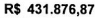 R$-CAPACIDADE TÉCNICA 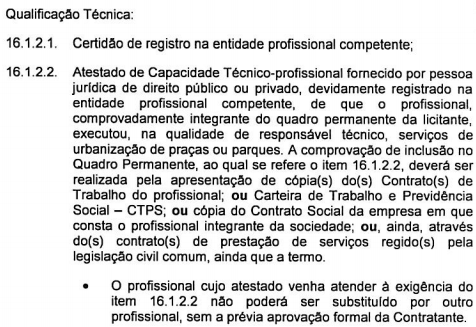 CAPACIDADE TÉCNICA CAPACIDADE OPERACIONAL: 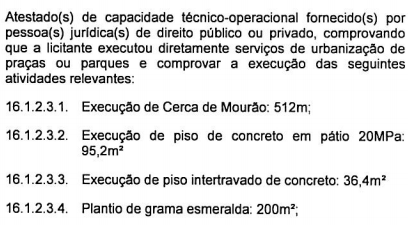 CAPACIDADE OPERACIONAL: ÍNDICES ECONÔMICOS: 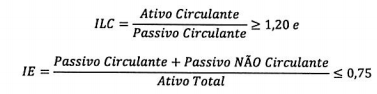 ÍNDICES ECONÔMICOS: OBSERVAÇÕES: O pregão eletrônico será realizado em sessão pública por meio da INTERNET. A disputa inicialmente se dará por 10 minutos, período em que os licitantes deverão fazer lances competitivos. Não havendo novos lances, o sistema encerrará a disputa, podendo o pregoeiro reiniciar a etapa de início de lances. Se houver lances nos últimos dois minutos, o sistema prorrogará automaticamente por mais dois minutos. Para participar do pregão eletrônico, os interessados deverão providenciar o cadastramento no Portal de Compras “Licitações CAIXA”. O edital poderá ser obtido pelos interessados através dos “sites” www.licitacoes.caixa.gov.br e www.pbh.gov.br. Mais informações também poderão ser obtidas através do E-mail indicado no Edital. ATENÇÃO ÀS NOVAS REGRAS, TRAZIDAS PELO DECRETO MUNICIPAL Nº 17.317/2020 E INSERÇÃO DOS DOCUMENTOS DE HABILITAÇÃO NO SISTEMA DO PORTAL DA CAIXA ECONÔMICA FEDERAL CONCOMITANTEMENTE À INSERÇÃO DA PROPOSTA, ANTERIORES AO INÍCIO DA SESSÃO PÚBLICA. Clique aqui para obter informações do edital. OBSERVAÇÕES: O pregão eletrônico será realizado em sessão pública por meio da INTERNET. A disputa inicialmente se dará por 10 minutos, período em que os licitantes deverão fazer lances competitivos. Não havendo novos lances, o sistema encerrará a disputa, podendo o pregoeiro reiniciar a etapa de início de lances. Se houver lances nos últimos dois minutos, o sistema prorrogará automaticamente por mais dois minutos. Para participar do pregão eletrônico, os interessados deverão providenciar o cadastramento no Portal de Compras “Licitações CAIXA”. O edital poderá ser obtido pelos interessados através dos “sites” www.licitacoes.caixa.gov.br e www.pbh.gov.br. Mais informações também poderão ser obtidas através do E-mail indicado no Edital. ATENÇÃO ÀS NOVAS REGRAS, TRAZIDAS PELO DECRETO MUNICIPAL Nº 17.317/2020 E INSERÇÃO DOS DOCUMENTOS DE HABILITAÇÃO NO SISTEMA DO PORTAL DA CAIXA ECONÔMICA FEDERAL CONCOMITANTEMENTE À INSERÇÃO DA PROPOSTA, ANTERIORES AO INÍCIO DA SESSÃO PÚBLICA. Clique aqui para obter informações do edital. ÓRGÃO LICITANTE: COPASA-MG EDITAL: LICITAÇÃO Nº CPLI.1120200109Endereço: Rua Carangola, 606, térreo, bairro Santo Antônio, Belo Horizonte/MG.Informações: Telefone: (31) 3250-1618/1619. Fax: (31) 3250-1670/1317. E-mail: cpli@copasa.com.br. Endereço: Rua Carangola, 606, térreo, bairro Santo Antônio, Belo Horizonte/MG.Informações: Telefone: (31) 3250-1618/1619. Fax: (31) 3250-1670/1317. E-mail: cpli@copasa.com.br. OBJETO: SELECIONAR, DENTRE AS PROPOSTAS APRESENTADAS, A PROPOSTA CONSIDERADA MAIS VANTAJOSA, DE ACORDO COM OS CRITÉRIOS ESTABELECIDOS NESTE EDITAL, VISANDO A EXECUÇÃO, COM FORNECIMENTO PARCIAL DE MATERIAIS, DAS OBRAS E SERVIÇOS DE AMPLIAÇÃO DO SISTEMA DE ESGOTAMENTO SANITÁRIO DE MINAS NOVAS / MG.DATAS: Entrega: 16/11/2020, até às 08:30.Abertura: 16/11/2020, às 08:30.Prazo de execução: 04 meses.VALORESVALORESVALORESVALORESValor Estimado da ObraCapital Social Igual ou SuperiorGarantia de PropostaValor do EditalR$ 588.988,69.R$ -R$ -R$ -CAPACIDADE TÉCNICA:  Rede de Esgoto com diâmetro igual ou superior a 150 (cento e cinquenta) mm;CAPACIDADE TÉCNICA:  Rede de Esgoto com diâmetro igual ou superior a 150 (cento e cinquenta) mm;CAPACIDADE TÉCNICA:  Rede de Esgoto com diâmetro igual ou superior a 150 (cento e cinquenta) mm;CAPACIDADE TÉCNICA:  Rede de Esgoto com diâmetro igual ou superior a 150 (cento e cinquenta) mm;CAPACIDADE OPERACIONAL:  Rede de Esgoto com diâmetro igual ou superior a 150 (cento e cinquenta) mm;CAPACIDADE OPERACIONAL:  Rede de Esgoto com diâmetro igual ou superior a 150 (cento e cinquenta) mm;CAPACIDADE OPERACIONAL:  Rede de Esgoto com diâmetro igual ou superior a 150 (cento e cinquenta) mm;CAPACIDADE OPERACIONAL:  Rede de Esgoto com diâmetro igual ou superior a 150 (cento e cinquenta) mm;ÍNDICES ECONÔMICOS: ILG – ILC – ISG igual ou maior (≥) a 1,0ÍNDICES ECONÔMICOS: ILG – ILC – ISG igual ou maior (≥) a 1,0ÍNDICES ECONÔMICOS: ILG – ILC – ISG igual ou maior (≥) a 1,0ÍNDICES ECONÔMICOS: ILG – ILC – ISG igual ou maior (≥) a 1,0OBSERVAÇÕES: - Consórcio: Conforme edital. Sr. Wagner Fernando Dias ou outro empregado da COPASA MG, do dia 23 de outubro de 2020 ao dia 13 de novembro de 2020. O agendamento da visita poderá ser feito pelo e-mail: wagner.fernando@copasa.com.br ou pelo telefone 33 99927 8107. A visita será realizada na Avenida Moreira, nr. 285, Centro, Minas Novas / MG. Clique aqui para obter informações do edital. OBSERVAÇÕES: - Consórcio: Conforme edital. Sr. Wagner Fernando Dias ou outro empregado da COPASA MG, do dia 23 de outubro de 2020 ao dia 13 de novembro de 2020. O agendamento da visita poderá ser feito pelo e-mail: wagner.fernando@copasa.com.br ou pelo telefone 33 99927 8107. A visita será realizada na Avenida Moreira, nr. 285, Centro, Minas Novas / MG. Clique aqui para obter informações do edital. OBSERVAÇÕES: - Consórcio: Conforme edital. Sr. Wagner Fernando Dias ou outro empregado da COPASA MG, do dia 23 de outubro de 2020 ao dia 13 de novembro de 2020. O agendamento da visita poderá ser feito pelo e-mail: wagner.fernando@copasa.com.br ou pelo telefone 33 99927 8107. A visita será realizada na Avenida Moreira, nr. 285, Centro, Minas Novas / MG. Clique aqui para obter informações do edital. OBSERVAÇÕES: - Consórcio: Conforme edital. Sr. Wagner Fernando Dias ou outro empregado da COPASA MG, do dia 23 de outubro de 2020 ao dia 13 de novembro de 2020. O agendamento da visita poderá ser feito pelo e-mail: wagner.fernando@copasa.com.br ou pelo telefone 33 99927 8107. A visita será realizada na Avenida Moreira, nr. 285, Centro, Minas Novas / MG. Clique aqui para obter informações do edital. ÓRGÃO LICITANTE: SECRETARIA DE INFRAESTRUTURA – SEINFRA ÓRGÃO LICITANTE: SECRETARIA DE INFRAESTRUTURA – SEINFRA EDITAL: CONCORRÊNCIA Nº 024/2020Endereço: COMISSÃO PERMANENTE DE LICITAÇÃO - CPL – SEINFRA - AV. LUIZ VIANA FILHO, Nº 445 - 4ª AVENIDA - CENTRO ADM.DA BAHIA - PRÉDIO ANEXO - 1º ANDAR - ALA B, SALVADOR-BASite: www.infraestrutura.ba.gov.br e e-mail: cpl@infra.ba.gov.br - Telefone (71)3115-2174End. Elet.: http://www.infraestrutura.ba.gov.br/licitacoes - https://comprasnet.ba.gov.br/content/sess%c3%a3o-virtual Endereço: COMISSÃO PERMANENTE DE LICITAÇÃO - CPL – SEINFRA - AV. LUIZ VIANA FILHO, Nº 445 - 4ª AVENIDA - CENTRO ADM.DA BAHIA - PRÉDIO ANEXO - 1º ANDAR - ALA B, SALVADOR-BASite: www.infraestrutura.ba.gov.br e e-mail: cpl@infra.ba.gov.br - Telefone (71)3115-2174End. Elet.: http://www.infraestrutura.ba.gov.br/licitacoes - https://comprasnet.ba.gov.br/content/sess%c3%a3o-virtual Endereço: COMISSÃO PERMANENTE DE LICITAÇÃO - CPL – SEINFRA - AV. LUIZ VIANA FILHO, Nº 445 - 4ª AVENIDA - CENTRO ADM.DA BAHIA - PRÉDIO ANEXO - 1º ANDAR - ALA B, SALVADOR-BASite: www.infraestrutura.ba.gov.br e e-mail: cpl@infra.ba.gov.br - Telefone (71)3115-2174End. Elet.: http://www.infraestrutura.ba.gov.br/licitacoes - https://comprasnet.ba.gov.br/content/sess%c3%a3o-virtual TIPO: MENOR PREÇO - OBJETO: TIPO: MENOR PREÇO - OBJETO: RESTAURAÇÃO DA BA.723, TRECHO: ENTR. BR.235 (CARAÍBAS) - BEM BOM, COM EXTENSÃO DE 23,85 KM. FAMÍLIA 07.19DATAS: Recebimento das Propostas: Até às 17h:30min do dia: 25/11/2020.                    Abertura: 26/11/2020 às 09h:30minDATAS: Recebimento das Propostas: Até às 17h:30min do dia: 25/11/2020.                    Abertura: 26/11/2020 às 09h:30minOBSERVAÇÕES: O Certame será realizado mediante Videoconferência, com acesso através do endereço eletrônico: http://www.infraestrutura.ba.gov.br/licitacoes ou https://comprasnet.ba.gov.br/content/sess%c3%a3o-virtual, em conformidade com a Instrução Normativa SAEB nº 016/2020, ante a situação de emergência, acarretada pela Pandemia do Novo Coronavírus - COVID-19. Os interessados poderão obter informações no endereço supracitado, de segunda a sexta-feira, das 8h30 às 12:00h e das 13h30 às 17h30. Maiores esclarecimentos no telefone (71)3115-2174, no site: www.infraestrutura.ba.gov.br e e-mail: cpl@infra.ba.gov.br. OBSERVAÇÕES: O Certame será realizado mediante Videoconferência, com acesso através do endereço eletrônico: http://www.infraestrutura.ba.gov.br/licitacoes ou https://comprasnet.ba.gov.br/content/sess%c3%a3o-virtual, em conformidade com a Instrução Normativa SAEB nº 016/2020, ante a situação de emergência, acarretada pela Pandemia do Novo Coronavírus - COVID-19. Os interessados poderão obter informações no endereço supracitado, de segunda a sexta-feira, das 8h30 às 12:00h e das 13h30 às 17h30. Maiores esclarecimentos no telefone (71)3115-2174, no site: www.infraestrutura.ba.gov.br e e-mail: cpl@infra.ba.gov.br. OBSERVAÇÕES: O Certame será realizado mediante Videoconferência, com acesso através do endereço eletrônico: http://www.infraestrutura.ba.gov.br/licitacoes ou https://comprasnet.ba.gov.br/content/sess%c3%a3o-virtual, em conformidade com a Instrução Normativa SAEB nº 016/2020, ante a situação de emergência, acarretada pela Pandemia do Novo Coronavírus - COVID-19. Os interessados poderão obter informações no endereço supracitado, de segunda a sexta-feira, das 8h30 às 12:00h e das 13h30 às 17h30. Maiores esclarecimentos no telefone (71)3115-2174, no site: www.infraestrutura.ba.gov.br e e-mail: cpl@infra.ba.gov.br. ÓRGÃO LICITANTE: SECRETARIA DE INFRAESTRUTURA – SEINFRA EDITAL: TOMADA DE PREÇOS Nº 042/2020Endereço: COMISSÃO PERMANENTE DE LICITAÇÃO - CPL – SEINFRA - AV. LUIZ VIANA FILHO, Nº 445 - 4ª AVENIDA - CENTRO ADM.DA BAHIA - PRÉDIO ANEXO - 1º ANDAR - ALA B, SALVADOR-BASite: www.infraestrutura.ba.gov.br e e-mail: cpl@infra.ba.gov.br - Telefone (71)3115-2174End. Elet.: http://www.infraestrutura.ba.gov.br/licitacoes - https://comprasnet.ba.gov.br/content/sess%c3%a3o-virtual Endereço: COMISSÃO PERMANENTE DE LICITAÇÃO - CPL – SEINFRA - AV. LUIZ VIANA FILHO, Nº 445 - 4ª AVENIDA - CENTRO ADM.DA BAHIA - PRÉDIO ANEXO - 1º ANDAR - ALA B, SALVADOR-BASite: www.infraestrutura.ba.gov.br e e-mail: cpl@infra.ba.gov.br - Telefone (71)3115-2174End. Elet.: http://www.infraestrutura.ba.gov.br/licitacoes - https://comprasnet.ba.gov.br/content/sess%c3%a3o-virtual TIPO: MENOR PREÇO - OBJETO: PAVIMENTAÇÃO DO TRECHO: ENTR. BA.148 - POVOADO ALEIXO, MUNICÍPIO DE IBIPEBA, COM EXTENSÃO DE 1,50 KM... FAMÍLIA 07.19.DATAS: Recebimento das Propostas: Até às 17h:30min do dia: 10/11/2020.                           Abertura: 11/11/2020 às 14h:30minOBSERVAÇÕES: O Certame será realizado mediante Videoconferência, com acesso através do endereço eletrônico: http://www.infraestrutura.ba.gov.br/licitacoes ou https://comprasnet.ba.gov.br/content/sess%c3%a3o-virtual, em conformidade com a Instrução Normativa SAEB nº 016/2020, ante a situação de emergência, acarretada pela Pandemia do Novo Coronavírus - COVID-19. Os interessados poderão obter informações no endereço supracitado, de segunda a sexta-feira, das 8h30 às 12:00h e das 13h30 às 17h30. Maiores esclarecimentos no telefone (71)3115-2174, no site: www.infraestrutura.ba.gov.br e e-mail: cpl@infra.ba.gov.br.OBSERVAÇÕES: O Certame será realizado mediante Videoconferência, com acesso através do endereço eletrônico: http://www.infraestrutura.ba.gov.br/licitacoes ou https://comprasnet.ba.gov.br/content/sess%c3%a3o-virtual, em conformidade com a Instrução Normativa SAEB nº 016/2020, ante a situação de emergência, acarretada pela Pandemia do Novo Coronavírus - COVID-19. Os interessados poderão obter informações no endereço supracitado, de segunda a sexta-feira, das 8h30 às 12:00h e das 13h30 às 17h30. Maiores esclarecimentos no telefone (71)3115-2174, no site: www.infraestrutura.ba.gov.br e e-mail: cpl@infra.ba.gov.br.ÓRGÃO LICITANTE: SECRETARIA DE INFRAESTRUTURA – SEINFRA EDITAL: TOMADA DE PREÇOS Nº 043/2020Endereço: COMISSÃO PERMANENTE DE LICITAÇÃO - CPL – SEINFRA - AV. LUIZ VIANA FILHO, Nº 445 - 4ª AVENIDA - CENTRO ADM.DA BAHIA - PRÉDIO ANEXO - 1º ANDAR - ALA B, SALVADOR-BASite: www.infraestrutura.ba.gov.br e e-mail: cpl@infra.ba.gov.br - Telefone (71)3115-2174End. Elet.: http://www.infraestrutura.ba.gov.br/licitacoes - https://comprasnet.ba.gov.br/content/sess%c3%a3o-virtual Endereço: COMISSÃO PERMANENTE DE LICITAÇÃO - CPL – SEINFRA - AV. LUIZ VIANA FILHO, Nº 445 - 4ª AVENIDA - CENTRO ADM.DA BAHIA - PRÉDIO ANEXO - 1º ANDAR - ALA B, SALVADOR-BASite: www.infraestrutura.ba.gov.br e e-mail: cpl@infra.ba.gov.br - Telefone (71)3115-2174End. Elet.: http://www.infraestrutura.ba.gov.br/licitacoes - https://comprasnet.ba.gov.br/content/sess%c3%a3o-virtual TIPO: MENOR PREÇO - OBJETO: RECUPERAÇÃO DE ATERRO E DRENAGEM NA RODOVIA BA 284, TRECHO: NOVA ALEGRIA / JUCURUÇU. FAMÍLIA 07.19.DATAS: Recebimento das Propostas: Até às 17h:30min do dia: 11/11/2020.Abertura: 12/11/2020 às 14h:30minOBSERVAÇÕES: O Certame será realizado mediante Videoconferência, com acesso através do endereço eletrônico: http://www.infraestrutura.ba.gov.br/licitacoes ou https://comprasnet.ba.gov.br/content/sess%c3%a3o-virtual, em conformidade com a Instrução Normativa SAEB nº 016/2020, ante a situação de emergência, acarretada pela Pandemia do Novo Coronavírus - COVID-19. Os interessados poderão obter informações no endereço supracitado, de segunda a sexta-feira, das 8h30 às 12:00h e das 13h30 às 17h30. Maiores esclarecimentos no telefone (71)3115-2174, no site: www.infraestrutura.ba.gov.br e e-mail: cpl@infra.ba.gov.br.OBSERVAÇÕES: O Certame será realizado mediante Videoconferência, com acesso através do endereço eletrônico: http://www.infraestrutura.ba.gov.br/licitacoes ou https://comprasnet.ba.gov.br/content/sess%c3%a3o-virtual, em conformidade com a Instrução Normativa SAEB nº 016/2020, ante a situação de emergência, acarretada pela Pandemia do Novo Coronavírus - COVID-19. Os interessados poderão obter informações no endereço supracitado, de segunda a sexta-feira, das 8h30 às 12:00h e das 13h30 às 17h30. Maiores esclarecimentos no telefone (71)3115-2174, no site: www.infraestrutura.ba.gov.br e e-mail: cpl@infra.ba.gov.br.ÓRGÃO LICITANTE: SECRETARIA DE INFRAESTRUTURA – SEINFRA EDITAL: TOMADA DE PREÇOS Nº 044/2020.Endereço: COMISSÃO PERMANENTE DE LICITAÇÃO - CPL – SEINFRA - AV. LUIZ VIANA FILHO, Nº 445 - 4ª AVENIDA - CENTRO ADM.DA BAHIA - PRÉDIO ANEXO - 1º ANDAR - ALA B, SALVADOR-BASite: www.infraestrutura.ba.gov.br e e-mail: cpl@infra.ba.gov.br - Telefone (71)3115-2174End. Elet.: http://www.infraestrutura.ba.gov.br/licitacoes - https://comprasnet.ba.gov.br/content/sess%c3%a3o-virtual Endereço: COMISSÃO PERMANENTE DE LICITAÇÃO - CPL – SEINFRA - AV. LUIZ VIANA FILHO, Nº 445 - 4ª AVENIDA - CENTRO ADM.DA BAHIA - PRÉDIO ANEXO - 1º ANDAR - ALA B, SALVADOR-BASite: www.infraestrutura.ba.gov.br e e-mail: cpl@infra.ba.gov.br - Telefone (71)3115-2174End. Elet.: http://www.infraestrutura.ba.gov.br/licitacoes - https://comprasnet.ba.gov.br/content/sess%c3%a3o-virtual TIPO: MENOR PREÇO - OBJETO: PAVIMENTAÇÃO EM CBUQ NO TRECHO: ENTRONC. BA.001 / RIO PAU ALTO, MUNICÍPIO DE NOVA VIÇOSA, COM EXTENSÃO TOTAL DE 1.560 M. FAMÍLIA 07.19DATAS: Recebimento das Propostas: Até às 17h:30min do dia: 12/11/2020.                        Abertura: 13/11/2020 às 09h:30minOBSERVAÇÕES: O Certame será realizado mediante Videoconferência, com acesso através do endereço eletrônico: http://www.infraestrutura.ba.gov.br/licitacoes ou https://comprasnet.ba.gov.br/content/sess%c3%a3o-virtual, em conformidade com a Instrução Normativa SAEB nº 016/2020, ante a situação de emergência, acarretada pela Pandemia do Novo Coronavírus - COVID-19. Os interessados poderão obter informações no endereço supracitado, de segunda a sexta-feira, das 8h30 às 12:00h e das 13h30 às 17h30. Maiores esclarecimentos no telefone (71)3115-2174, no site: www.infraestrutura.ba.gov.br e e-mail: cpl@infra.ba.gov.br.OBSERVAÇÕES: O Certame será realizado mediante Videoconferência, com acesso através do endereço eletrônico: http://www.infraestrutura.ba.gov.br/licitacoes ou https://comprasnet.ba.gov.br/content/sess%c3%a3o-virtual, em conformidade com a Instrução Normativa SAEB nº 016/2020, ante a situação de emergência, acarretada pela Pandemia do Novo Coronavírus - COVID-19. Os interessados poderão obter informações no endereço supracitado, de segunda a sexta-feira, das 8h30 às 12:00h e das 13h30 às 17h30. Maiores esclarecimentos no telefone (71)3115-2174, no site: www.infraestrutura.ba.gov.br e e-mail: cpl@infra.ba.gov.br.